НОУ дополнительного профессионального образования «Экспертно-методический центр»Научно-издательский центр «Articulus-инфо» Положение о Всероссийском образовательном конкурсе – фестивале учебно-практических и методических материалов«Презентация к уроку: обучаем, развиваем»(с изданием электронного пособия – электронного диска)1. Общие положения1.1. В рамках проекта по популяризации нового подхода к деятельности работников образовательных учреждений в свете Федеральных государственных образовательных стандартов (ФГОС) и их реализации в образовательных учреждениях России объявлен Всероссийский образовательный конкурс учебно-практических и методических материалов «Презентация к уроку: обучаем, развиваем» (далее-Конкурс). 1.2. Для участия в конкурсе приглашаются преподаватели, мастера производственного обучения, работники ДОУ, логопеды, психологи, руководители образовательных учреждений, методисты, научные работники, студенты, аспиранты и все заинтересованные лица. 1.3. Организаторы  Конкурса учебно-практических и методических материалов– Негосударственное образовательное учреждение дополнительного профессионального образования «Экспертно-методический центр», официально зарегистрированное в Министерстве Юстиции России некоммерческое образовательное учреждение повышения квалификации (Свидетельство о государственной регистрации некоммерческой организации № 1122100000582 выдано Министерством Юстиции Российской Федерации; Лицензия на образовательную деятельность серии 21Л01 №0000094), научно - методический е-журнал «Наука и образование: новое время» (Свидетельство о регистрации средства массовой информации Эл №ФС77-56964 Роскомнадзора. ISSN 2312-4431, выданный Международным центром ISSN – г. Париж). 1.4.Проектная идея Конкурса: «Мыслящий руководитель – компетентные педагоги, компетентные педагоги - талантливые воспитанники, неординарное образовательное учреждение – увлеченные дети».1.5. Конкурс направлен на создание методической копилки работников образования России для развития научно и методически обоснованной системы обучения, воспитания и перевоспитания личности. 1.6. Задачи конкурса:выявление талантливых педагогических работников, их поддержка и поощрение;активизация деятельности работников образования на обновление учебно-воспитательного процесса с учетом требований Федеральных государственных образовательных стандартов (ФГОС), Федерального закона «Об образовании в Российской Федерации»,распространение  актуального опыта лучших педагогических работников Российской Федерации;стимулирование к созданию новых цифровых ресурсов с образовательным контентом;методическая поддержка внедрения электронных образовательных ресурсов в учебно-воспитательный процесс, ознакомление с опытом их практического использования в учреждениях образования.1.7. По материалам Конкурса выпускается официальный электронный сборник (копилка методических разработок, сценариев и пр.в форме презентаций к уроку), которому присваивается УДК, ББК,  ISBN – Международный стандартный номер книги (International Standard Book Number)1.8. Отправка материалов для участия в Конкурсе подразумевает согласие со всеми пунктами настоящего Положения.2.Что Вы получите, участвуя во Всероссийском образовательном конкурсе учебно-практических и методических материалов «Презентация к уроку: обучаем, развиваем»:2.1 Получите творчество, взаимопонимание, самореализацию, успех, участвуя во Всероссийском образовательном конкурсе учебно-практических и методических материалов «Презентация к уроку: обучаем, развиваем» мастерства, а также по итогам Конкурса - Сертификат участника Всероссийского конкурса или Диплом победителя / лауреата Всероссийского конкурса для портфолио или аттестации. 2.2. Можете получить (дополнительно):2.2.1. «Диплом автора учебно-методической работы» (с выходными данными); 2.2.2. «Диплом о Всероссийской трансляции опыта»;2.2.3. «Диплом об участии во всероссийском проекте по популяризации нового подхода к деятельности работников образовательных учреждений в свете Федеральных государственных образовательных стандартов (ФГОС) и их реализации в образовательных учреждениях России».Выше перечисленные печатные Свидетельства и Сертификаты (в п.2.2.1; 2.2.2.; 2.2.3.) можно заказать по мере необходимости, не дожидаясь окончания Конкурса, но только после направления конкурсной работы в адрес оргкомитета. Данные документы отправляются заказным письмом по почте России в течение трёх рабочих дней после получения оргкомитетом конкурсной работы и скан-копии квитанции об оплате за эти документы. 2.3. Имеете возможность получить рецензию на свою конкурсную работу, воспользовавшись услугами рецензентов: кандидатов, докторов наук, экспертов-членов Гильдии экспертов (см. раздел 9). 3. Организаторы и рабочие органы Конкурса3.1. Организаторами Конкурса являются Негосударственное образовательное учреждение дополнительного профессионального образования «Экспертно-методический центр» и научно - методический е-журнал «Наука и образование: новое время».3.2. Для проведения Конкурса формируются два коллегиальных органа: оргкомитет и жюри, в которые приглашаются авторитетные деятели в области образования и информационных технологий. Для приема заявок и их первичного рассмотрения в составе оргкомитета создается отборочная экспертная комиссия, определяющая соответствие поданных работ условиям Конкурса.3.3. Работы, поступившие на конкурс, оцениваются комиссией экспертов, в которую входят ученые, методисты, члены Гильдии экспертов профессионального образования. Каждая работа рассматривается несколькими экспертами. Экспертные оценки являются окончательными, система апелляций не предусмотрена.Председатель оргкомитета – доктор педагогических наук, профессор член-корреспондент МАНПО, г. Москва.3.4.Решения по всем вопросам, не отраженным явно в настоящем Положении, принимает Оргкомитет с учетом интересов участников Конкурса.3.5. Прием заявок осуществляется по E-mail: cognitus21@mail.ru4. Конкурсные мероприятия4.1 Конкурс проводится с 27 октября 2014 г. по 24 февраля . в два тура.4.2 I-ый тур проводится с 15 декабря 2014 г. по 27 января 2015 г. – представление в адрес Оргкомитета конкурсной работы, заявки на участие в Конкурсе (приложение №1 к Положению) и квитанции об оплате оргвзноса. Последний день приема заявок – 27 января . Все материалы конкурса представляются в электронном виде по E-mail:            cognitus21@mail.ru до 27 января 2015 года.4.3 II-ой тур проводится 28 января – 24 февраля 2015 года и предполагает изучение конкурсных работ экспертами, определение победителей и лауреатов Конкурса.  Победителями конкурса становятся 5% участников конкурса, набравших наибольшее количество баллов, лауреатами-20%.4.4. Все материалы, присланные на конкурс, публикуются в электронном сборнике в течение месяца после опубликования результатов конкурса на сайте emc21.ruПри этом конкурсанты могут отказаться от публикации своей работы в электронном сборнике, сделав пометку в конкурсной заявке.4.5 .Конкурсное задание В конкурсе только одно задание – представить (на выбор) -презентацию к уроку / занятию, внеклассному мероприятию и т.д. -видео-уроки или отрывки видео-урока-фото-материалы наглядных пособийКонкурсные материалы представить в рамках номинаций Конкурса (см.п.5.3). К конкурсной работе необходимо приложить (на отдельном файле с пометкой «Аннотация») аннотацию конкурсного материала (не более 2 страниц).4.6.Ресурсы на сайте не публикуются.5. Выдвижение разработок на Конкурс5.1Участники конкурса определяются путем самовыдвижения или выдвижения кандидатур образовательным учреждением.5.2.На конкурс могут быть представлены как индивидуально выполненные работы, так и работы, выполненные авторским коллективом. Количество конкурсных работ от одного автора неограниченно; за каждую дополнительную конкурсную работу оплачивается дополнительный взнос за участие (подробнее – в п. 7.3.).В конкурсе может принять участие цифровой ресурс (презентация), имеющий- познавательную, образовательную, воспитательную, информационную, комму-никационную направленность;- социальную значимость;-не нарушающий законодательство РФ.5.3. НОМИНАЦИИ конкурса:дошкольное образование;предметы начальной школы;предметы точных дисциплин;предметы естественного цикла;предметы гуманитарного цикла;дисциплины, модули – профессиональное образование (СПО);дисциплины –высшее образование;предметы эстетического, здоровьесберегающего и технологического направления;дополнительное образование;классное руководство;родительское собрание;кружки;коррекционные педагогика и психология;психологическая служба; социальная педагогика;логопедия;библиотеки;завучи;педсовет;методическое объединение (МО; ШМО; ЦМО и т.п.);шаблоны презентаций (слайды). На конкурс представляются не менее 2-ух шаблонов презентаций.5.4. Критерии оценки конкурсных работ.5.4.1.Требования к содержанию представленного материала учитывают: -наличие аннотации;- творческий подход; - использование системного подхода к информации; - интерактивность, динамичность, грамотность материала презентации.5.4.2.Критерии оценки шаблонов презентаций:- авторский подход к созданию шаблонов;- творческий подход. 5.5.Для участия в Конкурсе необходимо прислать в Оргкомитет в электронном виде по электронной почте с пометкой «Конкурс. Презентация к уроку» конкурсные материалы, заявку (см. Приложение 1) и скан-копию квитанции об оплате оргвзноса до 27 января . 5.6. Информация об итогах Конкурса размещается 24 февраля 2015 г. на сайте emc21.ru5.7. Квитанцию для оплаты можно самостоятельно подготовить и распечатать на сайте http://emc21.ru/uslugi/olimpiadyi-i-konkursyihttp://emc21.ru6. Требования к оформлению конкурсной работы 6.1. Для участия в конкурсе необходимо представить следующие материалы:- аннотацию (обоснование) представленных материалов объемом не более 2 страниц, в которой должны быть общая характеристика представляемой конкурсной работы, её назначение,  описание педагогического опыта (идеи) автора.Файл с аннотацией должен называться «Аннотация к …»- презентацию/видео-урок/отрывок видео-урока/фото материалы наглядных пособий (на выбор)Презентация/видео-урок/отрывок видео-урока/фото материалы наглядных пособий не может составлять единственное содержание материала. Она обязательно должна являться единым целым с аннотацией. Файл с презентацией должен называться например: «Презентация к … (…уроку, занятию, родительскому собранию и т.д. )».         Если в материал входит несколько презентаций, они должны именоваться, например:Презентация 1. к уроку…, Презентация 2. … и т.д. В аннотации в этом случае нужно делать ссылку на все презентации.Если в презентации используются дополнительные файлы (музыка, видео, текстовые файлы и др.), то их необходимо поместить в отдельную папку вместе с презентацией. 6.2. Аннотация, предназначенная для размещения в электронном сборнике, должна быть выполнены в редакторе Microsoft Word: ориентация листа – книжная, формат А4, поля по  по периметру страницы, шрифт Times New Roman, размер шрифта для всей статьи, кроме таблиц – 14 пт, размер шрифта для таблиц – 12 пт, междустрочный интервал – одинарный, выравнивание по ширине страницы, абзацный отступ – 1 см без использования клавиш «Tab» или «Пробел»). Страницы НЕ нумеруются. Использование в тексте разрывов страниц НЕ допускается.7. Стоимость участия в Конкурсе.7.1. Каждый участник Конкурса оплачивает организационный взнос за участие в Конкурсе в размере 620 рублей7.2. Организационный взнос за участие в Конкурсе компенсирует следующие затраты: оплату экспертам, налоги, почтовые расходы (пересылку документов почтой России по итогам Конкурса: дипломов Победителей и Лауреатов или сертификатов участия), вёрстку работ, услуги связи, оформление сертификатов, дипломов, свидетельств, изготовление именной медали,  издание и рассылка (Почтой России) электронных сборников После оплаты организационного взноса необходимо уведомить Оргкомитет об оплате, выслав отсканированную квитанцию об оплате по факсу или на e-mail.Каждый дополнительный (соавторы) сертификат или диплом, выдаваемый по итогам Конкурса, оплачивается отдельно – 65 рублей за один документ. 7.3. На 1 (одну) опубликованную конкурсную работу бесплатно полагается 1 (один) экземпляр электронного сборника, в котором опубликована данная работа, независимо от числа соавторов. Можно приобрести дополнительные экземпляры сборника. Стоимость дополнительного экземпляра – 230 рублей (с пересылкой одного сборника).7.4. Реквизиты для оплаты предоставляются авторам после одобрения и принятия конкурсной работы.8. Награждение участников Конкурса8.1.Каждый участник по итогам Конкурса (не считая соавторов) получает сертификат участника, лауреаты Конкурса – дипломы лауреатов, победители (I, II, III места) – дипломы победителей; победитель, набравший наибольшее количество баллов, награждается именной медалью Победителя, при этом в дипломе делается отметка, подтверждающая факт вручения медали.8.3. Также участники конкурса, занявшие I место, получают право на одну бесплатную публикацию (объемом не более 5 стр.)  в течение одного месяца после окончания Конкурса в  научно-методическом е- журнале «Наука и образование: новое время» (Свидетельство о регистрации средства массовой информации Эл №ФС77-56964 Роскомнадзора. ISSN 2312-4431, выданный Международным центром ISSN – г. Париж) или в приложениях к данному журналу (по согласованию) (смотрите подробнее: www: articulus-info.ru; е-mail: articulus-info@inbox.ru ), конкурсанты, занявшие II, III места, получают  скидку (20 %) на публикацию своей статьи в научно-методическом журнале «Наука и образование: новое время» или в приложениях к данному журналу (по согласованию), лауреаты -10 % скидки. 8.4. Победителями конкурса становятся 5% участников конкурса, набравших наибольшее количество баллов,  лауреатами-20%.8.5.Электронный сборник материалов Конкурса высылается авторам, опубликовавшим в нём свои работы, в течение 45 дней с момента подведения итогов Конкурса.Весь пакет наградных бланков и приз – в течение 45 дней с момента подведения итогов Конкурса.8.6.Каждый участник может получить дополнительно (по желанию) именную медаль за участие в конкурсе (стоимость 1150 рублей). Медаль выполнена из сплавов металла, покрытие под античное золото или серебро, толщина медали , диаметр . Медаль упакована в коробочку – подставку. Поздравительный текст печатается на гладком металлическом (под золото или серебро) вкладыше диаметром . 8.7.Победители и лауреаты по итогам Конкурса могут дополнительно заказать кубок Победителя (стоимость кубка с именной накладкой – 21- – 1300руб.; 27- -1500 руб.).О факте вручения медали или кубка делается пометка в Дипломе.9.Как получить официальную рецензию на конкурсную работуЕсли имеется необходимость в получении рецензии на конкурсную работу, Вы можете воспользоваться услугами рецензентов: кандидатов, докторов наук, экспертов-членов Гильдии экспертов. Как это сделать:1-	пишите письмо экспертам по e-mail: ekspert-centr@inbox.ru о намерении получить рецензию;3-	получаете на свой e-mail более подробную информацию об условиях получения рецензии;4-	если решили, что Вас устраивают предложенные условия, заполняете заявку (см. приложение 2) и отправляете её на e-mail: ekspert-centr@inbox.ru ;5-	вместе с заявкой отправляете свою работу на рецензирование;6-	получаете квитанцию на оплату, оплачиваете услугу экспертов. Стоимость рецензии на разработанные материалы (до их предоставления в жюри) - 1500 руб.; рецензии на разработанные материалы (после предоставления в жюри) - 1300 руб.7-	в течение 10 - 15 рабочих дней получаете скан-копию рецензии на электронную почту, указанную в заявке (с печатью и подписями). Далее рецензия высылается в бумажном виде на официальном бланке Почтой России. Также можно получить рецензию на статью (от 640 руб.), программу, методическую разработку и пр. (стоимость-по согласованию), экспертное заключение (подробнее - см.  приложение 3). 10. Контактные данные ОргкомитетаАдрес: г. Чебоксары, ул. Калинина, д. 66, офис 431, НОУ ДПО «Экспертно-методический центр»Тел./факс: 8(8352) 50-95-43E-mail: cognitus21@mail.ru  Сайт: emc21.ruКонтактные лица – Марина Алексеевна, Анна Васильевна.                                                                                                         Приложение №1Заявкана участие во Всероссийском образовательном конкурсе учебно-практических и методических материалов «Презентация к уроку: обучаем, развиваем» НОУ ДПО «Экспертно-методический центрПросим зарегистрировать участие во Всероссийском образовательном конкурсе учебно-практических и методических материалов «Презентация к уроку: обучаем, развиваем».* Все поля обязательны для заполнения; если информации нет, ставьте прочерк.Перед отправкой материалов в Оргкомитет еще раз проверьте, пожалуйста, правильность заполнения заявки. Обратите особое внимание на правильность написания фамилии, имени, отчества, почтовый адрес, Ваш e-mail.УВАЖАЕМЫЕ АВТОРЫ!!! Если оплачивать Вашу публикацию будет учреждение,просим вместе с заявкой и статьей выслать РЕКВИЗИТЫ УЧРЕЖДЕНИЯдля оформления платежных документов.Приложение 2 к Положению(ВНИМАНИЕ! Заявку на рецензирование отправляете только на e-mail: ekspert-centr@inbox.ru )                                           Письмо-заявка физического лицаСправочные данные Заказчика: почтовый адрес с индексом, номер телефона,  адрес электронной почты.                                                                                           Генеральному директору НОУ ДПО                                                                                             « Экспертно - методический центр»                                                                                          Ярутовой А.Н.                                                                                             428013, г.Чебоксары, ул.Калинина ,                                                                                                                                                                                     дом 66, офис 432                 Направляем на рецензирование ____________________________________________наименование материалов____________________________________________________________________________________________________________________________________ Ф.И.О. автора (ов) полностью_______________________________________________________________________название ______________________________________________________________,подготовленную в соответствии с (Федеральным государственным образовательным стандартом и федеральным государственным требованиям по профессии, специальности, направлению подготовки образовательных программ и т.д. – нужное выбрать и вписать или вставить свой вариант) _________________________________________________ _________________________________________________________________________________________________________________________________________________объемом ________ страниц (с интервалом между строками – полтора (1,5), отпечатанным на листе формата А4 со стандартными полями: размер полей с левой стороны – 35 мм, с правой – 8 мм, сверху – 20 мм, снизу – не менее 19 мм (ГОСТ 6.38-72; ГОСТ 6.39-72), шрифт -14),  предназначенную(ый) для ______________________________________________Год создания _____________Срочность работы (т.е. менее 20 рабочих дней) _____________или работа в рамках Положения (до 30 рабочих дней) _________________________(выбрать и указать)Оплату гарантирую(ем).Реквизиты физического лицаФ.И.О. Заказчика ______________________ Почтовый адрес (с индексом) ____________ ______________________________________ Телефон/факс _________________________ Е-mail_______________________________Контактное лицо: _______________________________________________Заказчик _______ __________________________   (подпись с расшифровкой)                                                                           Приложение 3 к ПоложениюНОУ дополнительного профессионального образования «Экспертно-методический центр» осуществляет экспертную деятельность в области образования: - экспертизу рабочих образовательных программ с учётом требований новых стандартов (ФГОС), программ элективных курсов, программ опытно-экспериментальной работы, программ развития образовательных учреждений, методических разработок, пособий и т.п.;- экспертизу программ, учебных планов на соответствие требованиям ФГОС и других нормативных документов;- экспертизу программ ДПО, ДОУ;- экспертизу фонда оценочных средств;   - подготовку рецензий на Вашу работу: методическую разработку, урок, статью и т.п. Негосударственное образовательное учреждение дополнительного профессионального образования «Экспертно-методический центр» - официально зарегистрированное в Министерстве Юстиции России некоммерческое образовательное учреждение повышения квалификации (Свидетельство о государственной регистрации некоммерческой организации № 1122100000582 выдано Министерством Юстиции Российской Федерации; Лицензия на образовательную деятельность серии 21Л01 №0000094).        С целью оценки уровня и содержания, а также получения полезных рекомендаций по совершенствованию новых образовательных программ предлагаем организовать и провести внешнюю независимую (невыездную) экспертизу выше перечисленных нормативных документов и методических материалов, разработанных вашей образовательной организацией и/или педагогами.      Преимущества нашего учреждения: 1. Наш Экспертно-методический центр не ИП, а официально зарегистрированное в Минюсте России учреждение; согласно Уставу осуществляем образовательную и экспертную деятельность. Это означает, что наши экспертные заключения, рецензии являются официальными.2. Экспертизу / рецензирование проводят Федеральные эксперты в сфере образования (члены Гильдии экспертов в сфере профессионального образования), специалисты сферы образования (кандидаты и доктора наук).3. Так как мы официальное учреждение, наша деятельность контролируется Министерством Юстиции России и Министерством образования и молодёжной политики Чувашской Республики. Этот факт доказывает, что мы не фирма – однодневка (не ИП), не ООО, а учреждение, которое дорожит своей репутацией. 4. В качестве основы для измерительных материалов используются:- требования соответствующих ФГОС к результатам освоения образовательных программ;- требования заказчика;- другие критерии, показатели экспертизы, соответствующие формам и видам экспертных материалов.   5. На основе проведенного анализа вырабатываются соответствующие рекомендации по совершенствованию экспертируемых материалов (по желанию заказчика и/или по согласованию). 6.Эксперты осуществляют свою деятельность в соответствии со сформированным заказом на проведение независимой оценки  (экспертизы, рецензии).           В качестве заказчиков процедур независимой оценки (экспертизы, рецензии) могут выступать: - руководитель образовательной организации; - педагогический работник образовательной организации с целью проведения оценки программ, методических разработок, уроков, статей и т.п., собственной профессиональной деятельности, в том числе при подготовке к прохождению аттестации в целях установления квалификационной категории;- другие заинтересованные лица.Почему сегодня желательно проводить экспертизу  программ и т.п.?Ваша программа или другой нормативный документ, методические материалы и т.п. пройдут внешнюю экспертизу.Причины для внешней экспертизы: А) Состоялся массовый переход российских учреждений образования на Федеральные государственные образовательные стандарты. Это означает, что одной из серьезнейших проблем остается отбор актуального содержания подготовки, инновационных форм и технологий преподавания, адекватных технологий оценивания результатов обучения и компетенций выпускников в контексте требований ФГОС.По результатам данной экспертизы Вы получите оценку независимого эксперта содержания образовательной программы в соответствии с государственными требованиями (ФГОС),    Б) В соответствии с требованиями ФГОС для проведения контроля успеваемости обучающихся на соответствие их персональных достижений поэтапным требованиям образовательной программе в образовательных организациях создаются фонды оценочных средств (ФОС).ФОС должны быть полными и адекватными отображениями требований ФГОС ВПО  и призваны обеспечивать решение оценочной задачи соответствия компетенций выпускника этим требованиям.Государством предполагается, что создаваемые ФОС должны проходить многокомпонентную экспертизу.По результатам данной экспертизы вы получите- оценку содержательной валидности ФОС;-выявленные положительные моменты и недостатки в структуре и содержании ФОС;-экспертные рекомендации для устранения недостатков (при их наличии) и совершенствования -структуры и содержания ФОС;-обобщающие выводы по использованию ФОС в процедурах контроля качества.Внешняя экспертиза ФОС осуществляется независимыми экспертами в сфере профессионального образования путем анализа представленных материалов.Во многих регионах одним из критериев при подготовке к прохождению аттестации в целях установления квалификационной категории является наличие внешней рецензии на программу, методическую разработку и  т.п. или экспертного заключения.Подробнее в    Положении об экспертизе образовательных программ профессионального образования и профессиональной подготовки, педагогических инноваций и учебно-методического обеспечения образования (см. приложение к письму)  По всем вопросам обращайтесь по телефону 8(8352) 50-95-43 (Алла Николаевна) или напишите письмо: е-mail: ekspert-centr@inbox.ru©Данное положение является результатом интеллектуального труда коллектива НОУ ДПО «Экспертно-методический центр» и  не может быть копировано, использовано или воспроизведено какой-либо третьей стороной без нашего письменного разрешения. Нарушение данного требования повлечет за собой ответственность согласно «Закону об авторском праве и смежных правах» РФ (ст.48, п.1).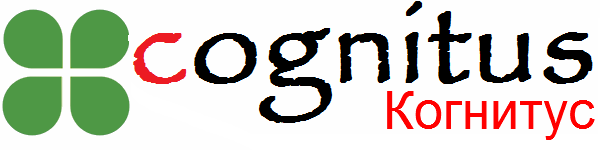 Всероссийские педагогические конкурсыwww. emc21.ruE-mail: cognitus21@mail.ru1.Ф.И.О. (полностью) участника мероприятия 	 и соавторов2.НОМИНАЦИЯ конкурса (см. в п.5.3. положения)3.Тема конкурсного материала4.Почтовый адрес (с индексом), по которому будет высланы наградные документы 5.Место работы (полное наименование), должность, звание (если есть)	6.Место учёбы, специальность, курс (заполняют только студенты, аспиранты)8.Ваш контактный телефон(по которому можно дозвониться)	9.Ваш e-mail (действующий)	, для контакта 12.Количество дополнительных наградных материалов (для соавторов) с указанием Ф.И.О., должности и места работы65 руб. Да / Нет (убираете лишнее). Если ДА, указать сколько и для кого (выдаётся только участникам данного мероприятия).13.Количество дополнительных электронных сборников «Презентация к уроку: обучаем, развиваем» по материалам Конкурса (серия «Педагоги России: инновационный поиск»).230 руб. (включая почтовые расходы за пересылку)Да / Нет (убираете лишнее)14.Имеется ли необходимость в получении дополнительного Диплома автора учебно-методической работы. Стоимость – 200 руб. (формат А-4, включая почтовые расходы за пересылку)Да / Нет (убираете лишнее)15.Имеется ли необходимость в получении дополнительного Диплома о Всероссийской трансляции опыта. Стоимость – 200 руб. (формат А-4, включая почтовые расходы за пересылкуДа / Нет (убираете лишнее)16.Имеется ли необходимость в получении дополнительного Диплома об участии во Всероссийском проекте по популяризации нового подхода к деятельности работников образовательных учреждений в свете Федеральных государственных образовательных стандартов (ФГОС) и их реализации в образовательных учреждениях РоссииДа / Нет (убираете лишнее)18.Имеется ли необходимость в предоставлении благодарственного письма (на фирменном бланке Центра) в адрес образовательного учреждения на е-mail директора.ВНИМАНИЕ! Благодарственное письмо – не формальный документ (подписывается генеральным директором Центра и/или председателем Оргкомитета конкурса), поэтому оно предоставляется по решению Оргкомитета по следующим критериям:-представленная работа заслуживает внимания педагогического сообщества или -конкурсант неоднократно транслировал свой опыт работы в рамках конференций, форумов, конкурсов и других мероприятий, проводимых НОУ ДПО «Экспертно-методический центр» или научно-методическим е-журналом «Наука и образование: новое время»(укажите мероприятия нашего центра, в которых Вы участвовали, с указанием даты).Скан-копия благодарственного письма (на е-mail директора- 180 руб. (укажите e-mail директора)Оригинал благодарственного письма- 240 руб. (с пересылкой почтой России, на фирменном бланке учреждения)- укажите адрес учреждения, на который необходимо выслать письмо и Ф.И.О. руководителя-полностью, его должность (директор, генеральный директор и пр.).Да / Нет (убираете лишнее)Скан-копия благодарственного письма / Оригинал благодарственного письма (убираете лишнее)19.Нужна ли  медаль, стоимость 1150 руб.Да          Нет(ненужное убрать)20.Нужен ли кубок Победителя.Стоимость кубка с именной накладкой – 21- –1300руб.; 27- -1500 руб. (укажите цену кубка).(укажите цену кубка).21.Источник информации о данном мероприятии22.Дата заполнения Заявки